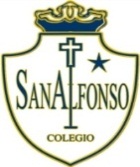 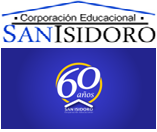 Trabajo individual pedagógico 7 básico.Actividad para el alumno: realizar una infografía seleccionando un pueblo originario chileno en una cartulina.El Diseño personal  debe integrar recortes, fotografías y dibujos, presentando características, formas colores y simbología del pueblo a elegir.Ejemplo de infografía.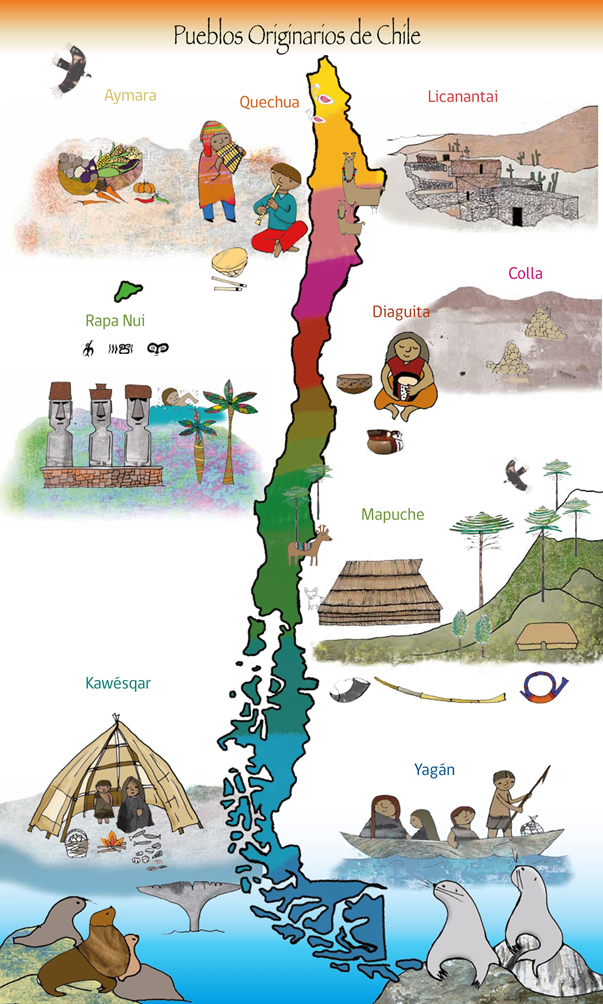 